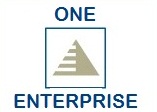 Grange Farm Steering Group (SG) Committee				       Follow Up / Fun Day Planning    One Enterprise Ltd (Independent Tenant Advisor) 				      19.00 Wednesday 22nd June 2016Present: Rekha Patel, Varsha Patel, Suraya Habibzay, Kandiah Thayaparan, Ken Woods (chair), Shamim Manji,  Fiona Allen, Bill Beardon, Shaz Mohammed, Daud Amin, Sharon Reid, Amita Jagal-Kempster, Paddy Lyne (HFTRA), Raj Kumar and Zainab Malik (One Enterprise Ltd).Apologies: Ranjan Narayanasamy, Juliana Nkansa, Rikki Hicks, Dorothy Powell, Victoria Vaughan, Ann Witter, Aaron Burton, Rupen Gantra, Ali Noormohamad and Joanne Greenwood.Declarations: No new declarations.	1. Notes of the previous meeting held on 15th May 2016 were agreed.2. Matters arising													                 a) Confidence building session agreed with Paul and Raj on 6th July. (However, it was later agreed this session would have to be arranged after the fun day event).				b) It was important SG members and the Grange Farm community are encouraged to use the new website www.grangefarmsteeringgroup.co.uk. Raj to discuss with Paul Brady and Glen about providing access to website (subsequently Paul Brady emailed to say this can be done with ease as long as the person is confident in using WordPress). In addition, it would be useful to include profiles of the SG members on the website, which Zainab can help with.			c) Ken to accept Alison’s invitation to book a mini bus to take Grange Farm residents to the Harrow Housing Fair event on 9th July (Civic).d) 	A detailed report about the regeneration of the Rayners Lane estate will be placed on the Grange Farm website.e) There were no volunteers from the SG who wished to form a sub group with Beljit in relation to the development of the Neighbourhood Agreement. The SG would prefer a whole meeting to be devoted to this subject with Beljit present. The key priorities have already been provided to Beljit.	f) 		Raj circulated an article about Combined Heating and Power (CHP). Ken emphasised the importance of the SG to be actively involved in the progression of the delivery of the CHP and Energy contract.    								3. Fun Day 16th July										      	      - The SG unanimously determined the Fun Day should go ahead. Ken will write to Alison regarding support from the Resident Involvement team or alternatively support to be provided by One Enterprise Ltd. The council are to be asked to provide an approximate budget of £1500.00 to fund live music, face painting, henna, bouncy castle, super hero, dance, performance, entertainment, balloons, hot food (pop up van type, but consider importance of affordability to residents) and soft drinks, children’s fancy dress competition, Dr Bike & Smoothies, leaflets, poster, bunting, banners, lucky dip, prizes, ice cream van, St Johns Ambulance, Police, Cadets, Fire Brigade, Xcite, Ignite and hall hire. 			                 									      - Shaz identified the importance of using “Harrow Online” to identify activities to make the fun day more interesting, but also advertise the event to young people and the wider community.4  Social Enterprise (the Hub)	      									      - The real benefits of a social enterprise are gained if specific services or products are to be sold. The key priority for residents right now is that the Hub is designed to accommodate the social, recreation and management needs of the community.						5. Green Man Lane, West Ealing regeneration experience						      - A senior Director from A2/Dominion would be happy to come and share the real challenges of regeneration and then managing the new neighbourhood, including the CHP.6. Harrow Heroes 									      			      - Agreed no nomination to be made this year..7. ASB issues												      - A number of ASB issues persist and Ken will be writing direct to Alison.				    8. Next Meetings	 -	Tuesday 28th June 16.00 – 20.00 Northolt Road 	H/B Exhibition-	Wednesday 6th July	       19.00	British Legion	SG Meeting-	Saturday 9th July	        10.30     Civic Centre		Harrow Housing Fair-	Saturday 16th July           13.00	Action / Fun Day	Whole Community-	Wednesday 10th August 19.00	British Legion	SG Meeting-	Wednesday 24th August  19.00	British Legion	SG Meeting		9. Any Other Business											        - Sharon requested that the One Enterprise Ltd team attend the Hawkins/Brown Exhibition.						     